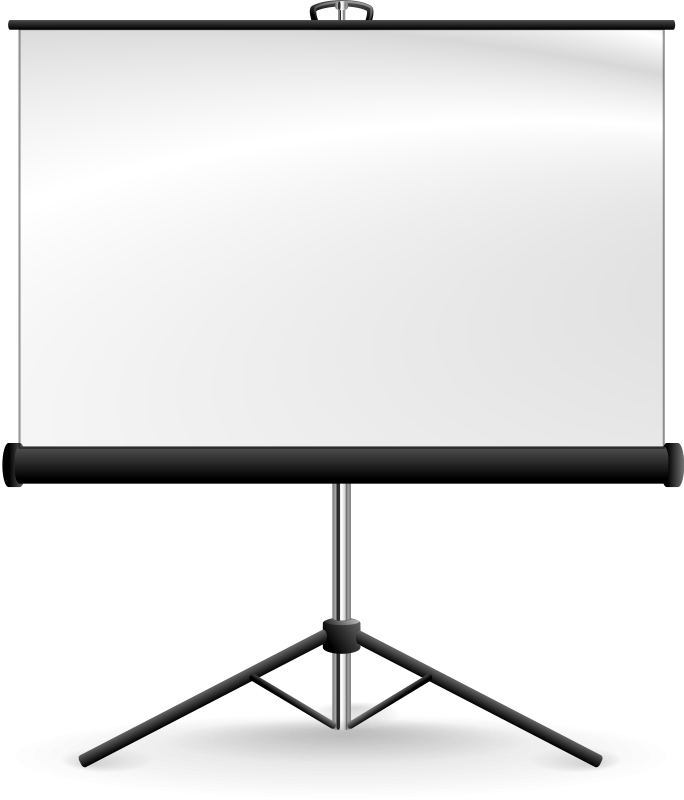 Cette SAÉ a été conçue par Martine Mottet et Andréane Sicotte de la Faculté des sciences de l’éducation de l’Université Laval, ainsi que par Annie Marois, de la Commission scolaire des Découvreurs. Elle est mise à votre disposition sous licence Creative Commons by-nc-sa v2.0. Cette licence permet une utilisation libre des activités pédagogiques et des documents qui y sont associés pour un usage non commercial, à condition d’en mentionner les auteures et de les mettre à la disposition d’autrui sous les mêmes conditions.Les images proviennent d’Open Clipart.DIAPOSITIVE 1Nous devrons retrouver sur cette première diapositive :Ton nomLa date où tu as créé le diaporamaTa question de recherche DIAPOSITIVE 2Nous devrons retrouver sur cette deuxième diapositive :le croquis de l’intérieur d’un volcan;l’identification des différentes parties du volcan;la description des différentes parties du volcan.  DIAPOSITIVE 3Nous devrons retrouver sur cette troisième diapositive :le schéma séquentiel du fonctionnement d’un volcan. Il s’agit en fait d’indiquer les phases de la préparation d’un volcan avant son entrée en éruption.  DIAPOSITIVE 4Nous devrons retrouver sur cette quatrième diapositive :Pour illustrer les différentes étapes d’une éruption volcanique, dessine plusieurs volcans en montrant chaque fois où se trouve le magma pendant le processus d’éruption et en expliquant celui-ci à l’aide de mots-clés.  Pour cela, inspire-toi des croquis présentés sur la page web que tu as consultée. DIAPOSITIVE 5Nous devrons retrouver sur cette quatrième diapositive :Pour illustrer les différentes étapes d’une éruption volcanique, dessine plusieurs volcans en montrant chaque fois où se trouve le magma pendant le processus d’éruption et en expliquant celui-ci à l’aide de mots-clés.  Pour cela, inspire-toi des croquis présentés sur la page web que tu as consultée.DIAPOSITIVE 6Remerciements aux auteursSource 1 :Source 2 :Source 3 : Nous devrons retrouver sur cette cinquième diapositive les remerciements aux auteurs.  Pour cela, tu dois suivre le modèle suivant pour tes trois sources d’informations :Nom de l’auteur, Prénom. Date de publication. Titre du document. Consulté le (date) à (source : adresse Internet)